Priorities for the WeekWeekly Calendar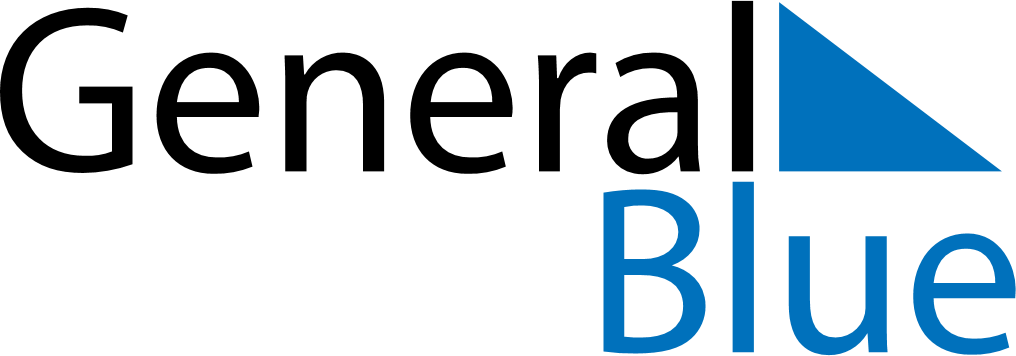 December 5, 2022 - December 11, 2022Weekly CalendarDecember 5, 2022 - December 11, 2022Weekly CalendarDecember 5, 2022 - December 11, 2022Weekly CalendarDecember 5, 2022 - December 11, 2022Weekly CalendarDecember 5, 2022 - December 11, 2022Weekly CalendarDecember 5, 2022 - December 11, 2022Weekly CalendarDecember 5, 2022 - December 11, 2022Weekly CalendarDecember 5, 2022 - December 11, 2022MONDec 05TUEDec 06WEDDec 07THUDec 08FRIDec 09SATDec 10SUNDec 116 AM7 AM8 AM9 AM10 AM11 AM12 PM1 PM2 PM3 PM4 PM5 PM6 PM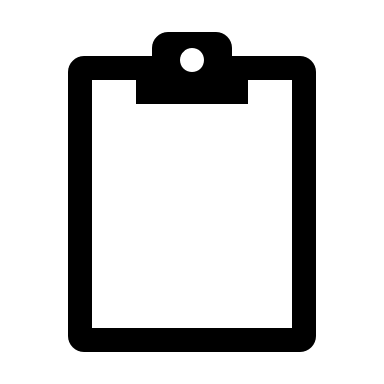 